ACADEMIC SUMMER INTERNSHIPS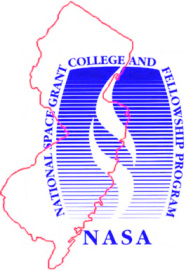 NEW JERSEY SPACE GRANT CONSORTIUMA NASA – Sponsored ProgramThe New Jersey Space Grant Consortium (NJSGC), a training grant from NASA’s Office of STEM Engagement, is pleased to announce a ten-week summer intensive research internship for undergraduate students enrolled at a four-year New Jersey College or University, studying science, technology, engineering, or mathematics (STEM).Award Procedures and RequirementsEligible to any full-time undergraduate student who will have completed by May 2024 at least four semesters of college education in a STEM, aerospace, or space science field at a New Jersey University.Open to U.S. citizens only, by NASA mandate.Interns will write a 1,000-word report summarizing their work at the end of their internship.At the culmination of the internship, NJSGC will host a conference where all interns are required to make oral presentations on their research and present a poster.NASA requires NJSGC to conduct longitudinal tracking of its major award recipients. The internship recipient will be asked to sign a pledge form, agreeing to provide proof of citizenship and information on their progress and career selection for the five-year period after the end of the internship.Internship DetailsThe internship duration is ten weeks. Interns are expected to begin their internship on or around June 1, 2024. Flexibility in the start date can be accommodated by consent of the advisor.The research conducted by the academic intern must align with one of NASA’s missions as outlined in the NASA Mission Directorates website http://www.nasa.gov/about/directorates/index.htmlApplicants must identify a mentor who will supervise their research. The application package must include a letter from the mentor agreeing to supervise the applicant. Applicants are encouraged to work with their mentor for selecting the NASA Mission Directorate with which their project aligns. The internship is paid in the amount of $500 per week for a total of $5,000 per student.Underrepresented minorities are especially encouraged to apply.The application deadline is March 4, 2024. Selection decisions will be announced by early April.Contact InformationProgram Coordinator: Joseph S. Miles (jmiles@stevens.edu) 201-216-8964.Program Assistant: Cassandra Schroeder (cassandra.schroeder@rutgers.edu) 848-445-4758Main Office: School of Engineering Room B-228A, Rutgers University, 98 Brett Road, Piscataway, N.J. 08854.Branch Office: Edwin A. Stevens Building, EAS–119D, Stevens Institute of Technology, 1 Castle Point on Hudson, Hoboken, N.J. 07030.NEW JERSEY SPACE GRANT CONSORTIUMAPPLICATION for SUMMER ACADEMIC INTERNSHIPSDeadline: March 4th, 2024How to apply: a) Collect all documents in a pdf file and email to njsgc@soe.rutgers.edu. b) Use the Google form https://forms.gle/j3W11kgXvLfR3Fin8Supporting documents needed (should be sent together with application): Transcript (official transcript not required; can be downloaded from the university website),Personal statement describing career goals, research topic, and NASA Mission Directorate Alignment (<500 words),A letter from the mentor agreeing to supervise the applicant’s research, in-person or remotely, and the reason why mentor chose to work with applicant.Name (last, first)Address (home)Address (mailing - if different from home address) Check will be sent to this addressPhone, emailDate of Birth, Gender__________________                [   ] Male    [   ] FemaleEthnicity (circle one)White   Afr. Am.   Hispanic   Asian  Native Am.   Other:_______Current Academic InstitutionDepartmentCredits Earned, GPA1) Mentor name and contact information2) Does mentor agree to supervise the intern remotely (if needed)?Proposed research title and NASA Mission Directorate the proposed research aligns withDate and Signature